Мой Питер "Все Включено"Петергоф – Санкт-Петербург – Царское село Программа тураДень 1. Выезд на автобусе из Гомеля, Могилева, Орши, Витебска. Транзит по территории РФ. Ночной переезд. День 2. 8.00 – прибытие в Санкт-Петербург в г. Стрельна, санитарный час.  Экскурсия в Петергоф в  Государственный музей-заповедник «Петергоф» – самый посещаемый музей России – Столица фонтанов! В Нижнем парке особое удовольствие доставит выход к дворцу Монплезир со смотровой площадкой на берегу Финского залива. На огромной территории раскинулись большие и малые дворцы. Всемирно известный дворцово-парковый ансамбль Петергоф – одно из высших достижений русской национальной культуры, великолепный пример органичного синтеза архитектуры, скульптуры, садово-паркового и инженерного искусства. Переезд в Санкт-Петербург. Обед. Расселение в гостинице. Свободное время. 22.30. Экскурсия «Магический Санкт-Петербург» с разведением мостов.  Санкт-Петербург неспроста называют городом-призраком. Говорят, что город построен на месте активного разлома земной коры в аномальной зоне, поэтому с самого своего основания он был наводнен чудесами. На этой экскурсии вы приобщитесь к мистической изнанке города – наиболее известным его легендам и тайнам. В результате вы увидите Петербург с неожиданной стороны, узнаете множество интересных подробностей из жизни известных горожан и памятников и проникнитесь мистическим настроением города. Ну а в конце экскурсии Вы увидите раскрытые пролеты Дворцового и Троицкого моста, парадные дворцы и гранитные набережные.  Ночлег.  День 3. Завтрак в кафе гостиницы. Экскурсия по территории Петропавловской крепости. История Санкт-Петербурга начиналась как раз отсюда, с закладки цитадели на Заячьем острове в 1703 году. Основание будущей столицы Петра I окутано легендами и различными версиями выбора именно этого места. Во время нашей увлекательной и познавательной экскурсии Вы увидите самый первый храм Санкт-Петербурга - Петропавловский собор – уникальный историко-архитектурный памятник XVIII века. Он является усыпальницей российских императоров. Увидим Петровские ворота, Инженерный дом, Цейхгауз, Памятник Петру 1, Комендантский дом, Соборную площадь, Петропавловский собор, Ботный дом и копию ботика Петра великого, Монетный двор, Тюрьму Трубецкого бастиона, Невские ворота, Комендантскую пристань. Обзорная экскурсия по Санкт-Петербургу. Санкт-Петербург с первых дней после своего основания окружен тайнами и мистикой, завораживает мифами и легендами. Мы пройдемся по местам, связанным с реальными историческими персонажами, оставившими отпечаток в истории города, перед нами предстанут:  домик Петра 1, Дворцовая набережная, Мраморный дворец, Эрмитаж, Медный всадник, Исаакиевская площадь и собор, Дворцовая площадь, Сенатская площадь, Адмиралтейство, Храм Спас на крови,  Марсово поле. Мы посетим Казанский или Спасо-Преображенский собор.   Свободное время.  Ночлег.День 4. Завтрак. Выселение из номеров. Незабываемая  теплоходная экскурсия по рекам и каналам познакомит с лучшими дворцами  Санкт-Петербурга.  Экскурсия в Царское Село: вы пройдете  по дорожкам Екатерининского парка, узнаете о быте российских императоров и детстве А. С. Пушкина, а главное – погрузитесь в живую атмосферу самого поэтичного города России. Перед вами предстанут: роскошные павильоны Екатерининского парка, Александровский дворец – подарок «заботливой бабушки» – предназначался для царского летнего отдыха русских монархов, Белая башня, Императорский гараж и ферма, Федоровский собор.  Экскурсия в Екатерининский дворец с Янтарной комнатой.Свободное время до 15.00. Посещение загородного торгового центра. Выезд в РБ на автобусе. День 5. Прибытие в города Беларуси.В стоимость тура входит:Проезд на автобусе;проживание (3 дня/ 2 ночи) в гостинице 3*;2 завтрака (шведский стол); 1 обед;экскурсионное обслуживание по программе с входными билетами;Ночная экскурсия с разведением мостов;Экскурсия по рекам и каналам;Экскурсия по Царскосельской дороге;Экскурсия по Екатерининскому парку; Экскурсия в Екатерининский дворец с  Янтарной комнатой. Оплачивается дополнительно:  Медицинская страховка.Туристическое агентство «Вит-Орбис» не несет ответственности за изменение программы тура. Туристический оператор оставляет за собой право вносить некоторые изменения в программу тура без уменьшения общего объема и качества услуг, осуществлять замену заявленных отелей на равнозначные (в случае обстоятельств, вызванных причинами, от фирмы не зависящими). Туристический оператор не несет ответственности за задержки, связанные с простоем на границах, пробками на дорогах. Время  прибытия указаны ориентировочно.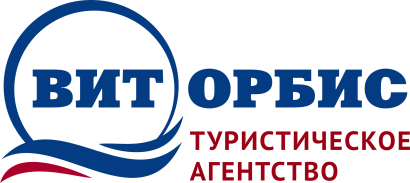       Республика Беларусь 210009                               г. Витебск, ул. Чапаева 4-38                                                            Тел./факс: +375 (212) 265-500МТС: +375 (29) 5-110-100  www.vitorbis.com  e-mail: vitorbis@mail.ruС 25 апреля по 17 октября еженедельно по четвергамСтоимость на человека25.04, 02.05, 09.05, 16.05, 23.05, 30.05.202413.500 RUB + 300 BYN06.06, 13.06, 20.06, 27.06, 04.07, 11.07, 18.07, 25.07, 01.08, 08.08, 15.08, 22.08, 29.08.202415.000 RUB + 300 BYN05.09, 12.09, 19.09, 26.09, 03.10, 10.10, 17.10.202413.000 RUB + 300 BYN